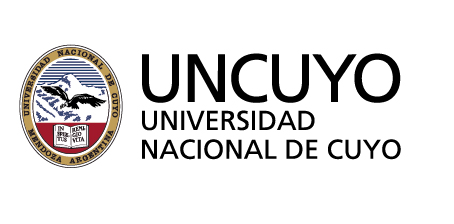 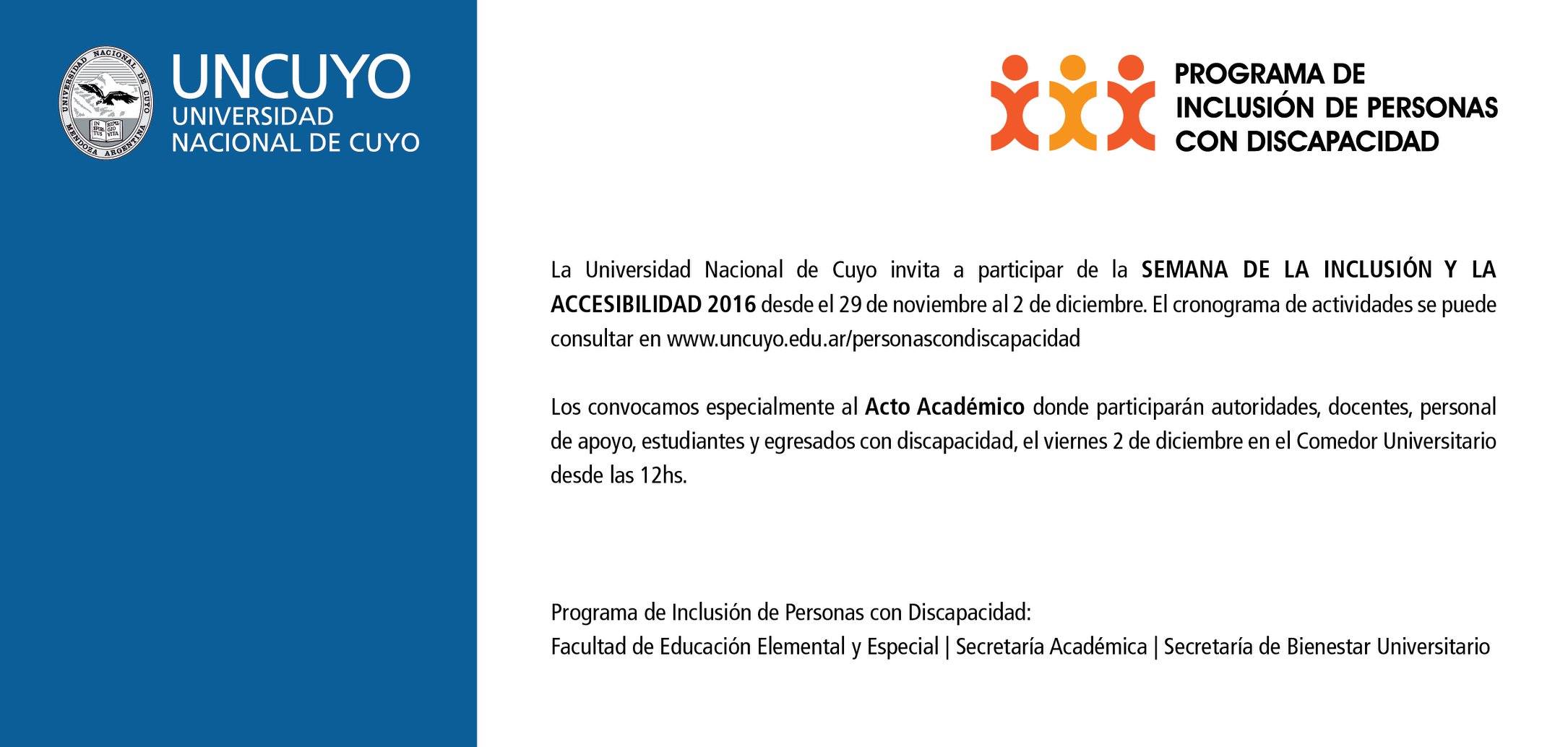 Programa:8.00. Acreditación 8.30. Acto de apertura. Palabras de las autoridades9.00 “Convención Internacional de los Derechos de la Persona con Discapacidad. Momento de reflexión” – Lic Juan Carlos Gonzales, Defensor de la Personas con Discapacidad.9.45 hs  Dirección Provincial de Atención de las Personas con Discapacidad del Gobierno de Mendoza- Lic Gabriela Juárez y Equipo10.30 Break coffee11.00 Dirección de Educación Especial de la Dirección de Escuelas-  Prof. Susana Yelachichl y equipo11.45. Panel Vivencial. Egresados de la UNCUYO.